Thursday 28th JanuaryInstructions for times table problem solving and reasoning. 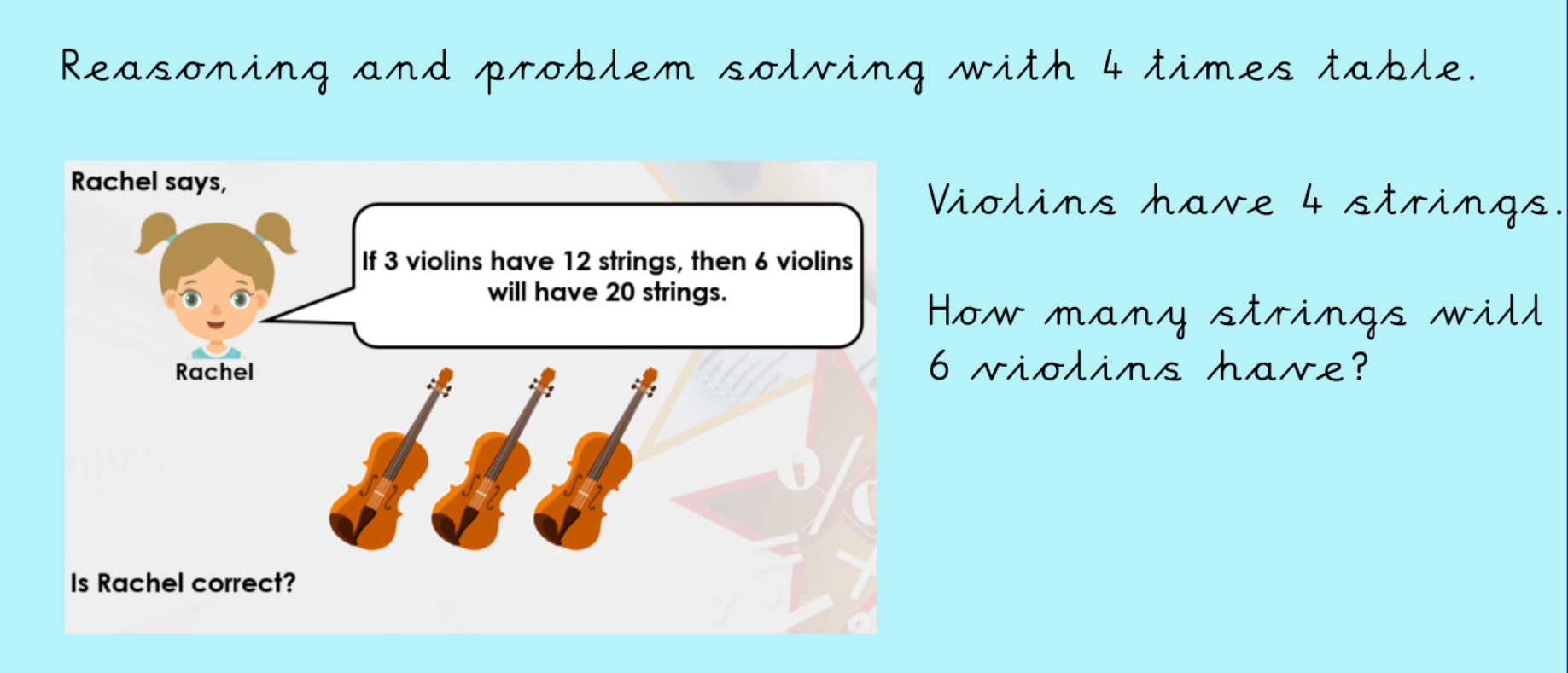 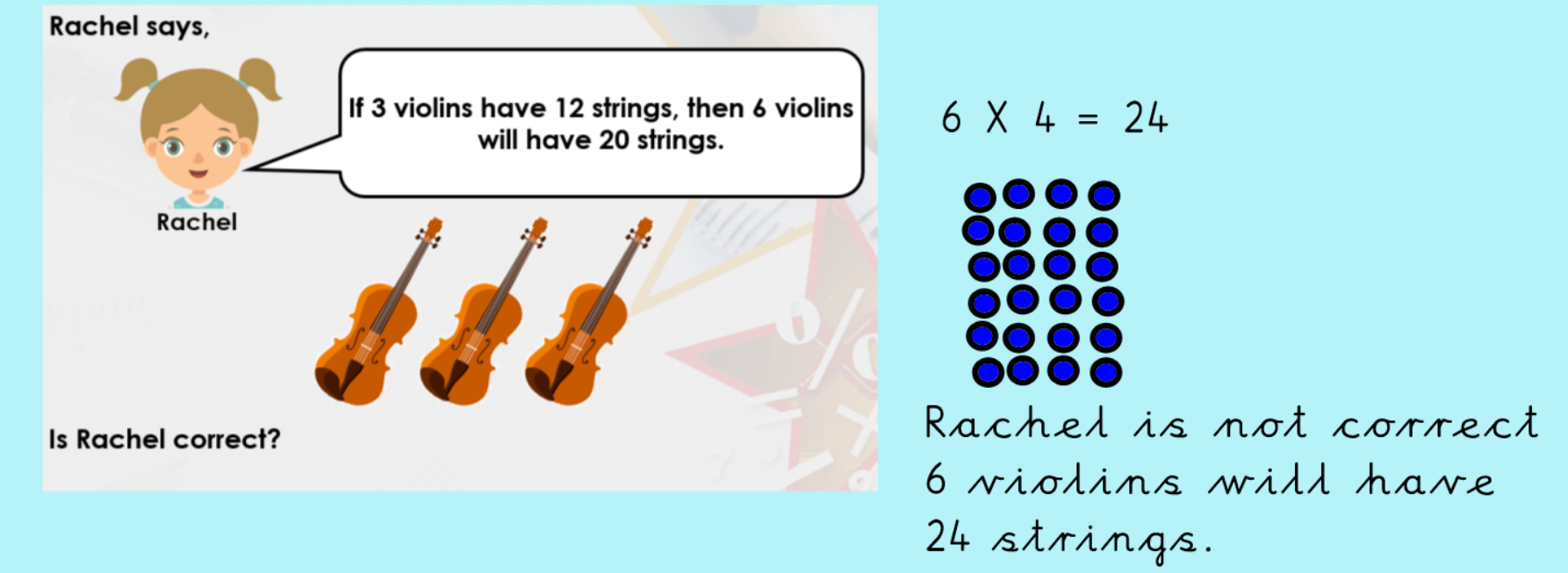 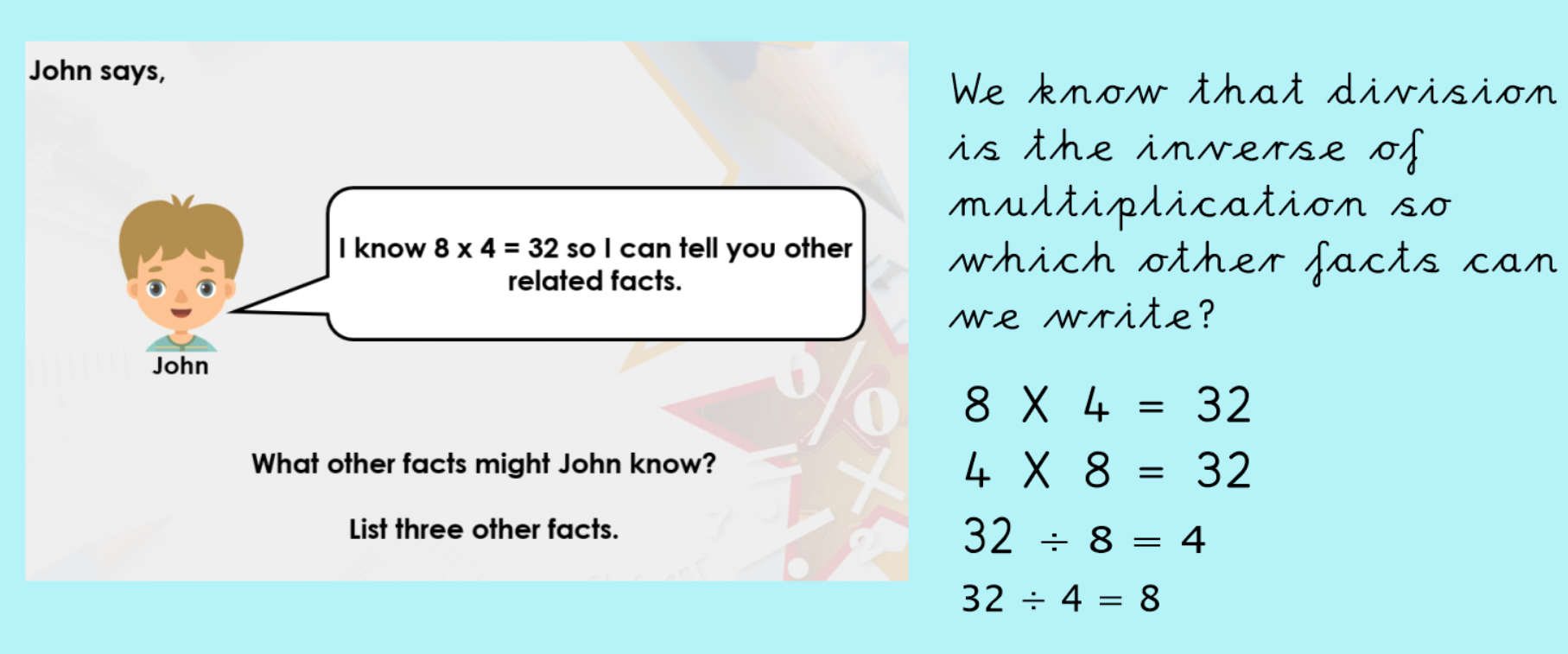 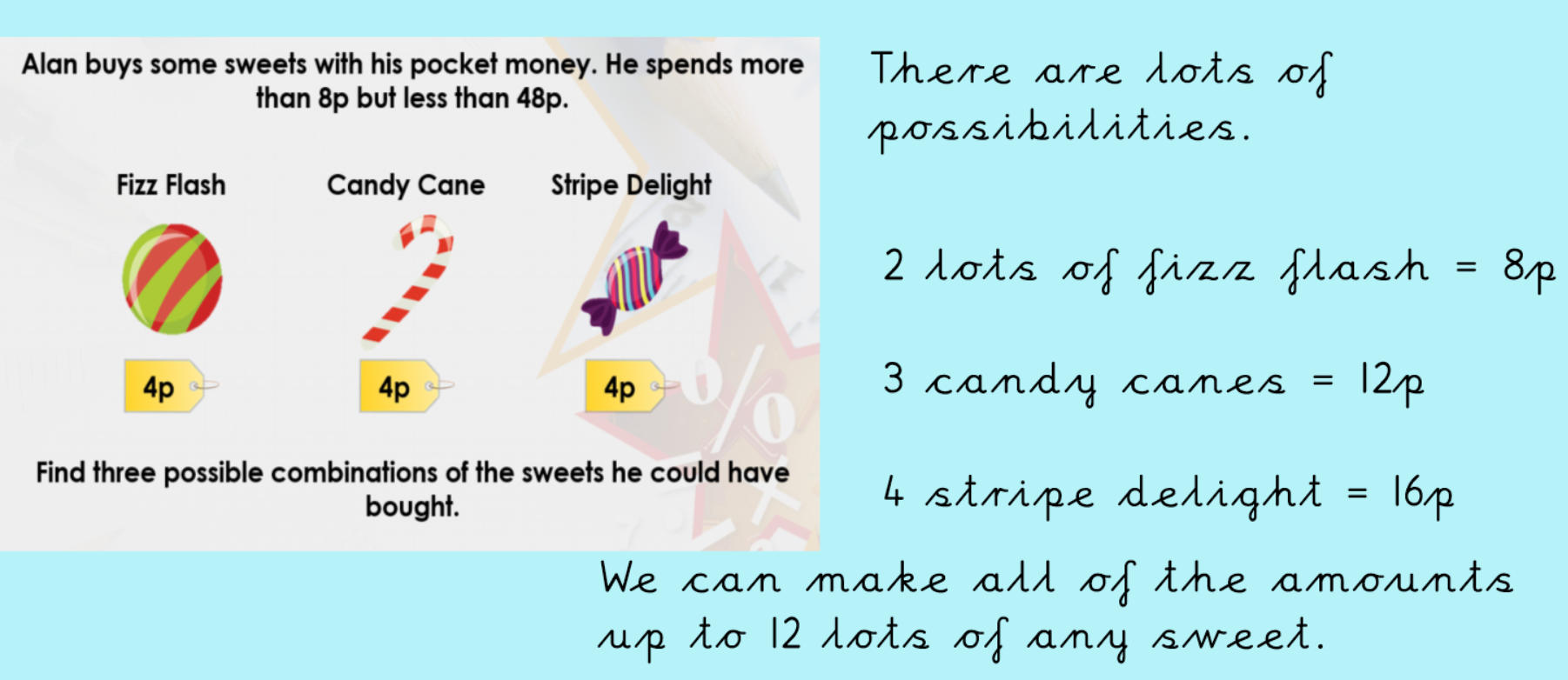 Now have a go at some similar problems.